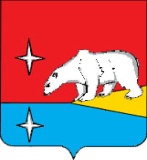 АДМИНИСТРАЦИЯГОРОДСКОГО ОКРУГА ЭГВЕКИНОТПОСТАНОВЛЕНИЕОб утверждении схемы теплоснабжения городского округа ЭгвекинотВ соответствии с Градостроительным кодексом Российской Федерации, Федеральным законом от 27 июля 2010 г. № 190-ФЗ «О теплоснабжении», Постановлением Правительства Российской Федерации от 22 февраля 2012 г. № 154 «О требованиях к схемам теплоснабжения, порядку их разработки и утверждения», Администрация городского округа ЭгвекинотПОСТАНОВЛЯЕТ:Утвердить Программу комплексного развития коммунальной инфраструктуры городского округа Эгвекинот Чукотского автономного округа (Схему теплоснабжения городского округа Эгвекинот на период до 2032 года), разработанную Государственным казённым учреждением «Управление капитального строительства Чукотского автономного округа».Настоящее постановление подлежит обнародованию в местах, определенных Уставом городского округа Эгвекинот, размещению на официальном сайте Администрации городского округа Эгвекинот в информационно-телекоммуникационной сети «Интернет» и вступает в силу со дня его обнародования.Контроль за исполнением настоящего постановления возложить на Управление промышленной и сельскохозяйственной политики Администрации городского округа Эгвекинот (Горностаев В.В).от 19 августа  2019 г.№ 350-пап. ЭгвекинотГлава АдминистрацииР.В. Коркишко